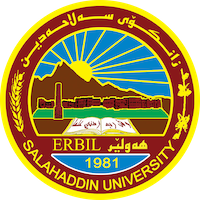 Academic Curriculum Vitae 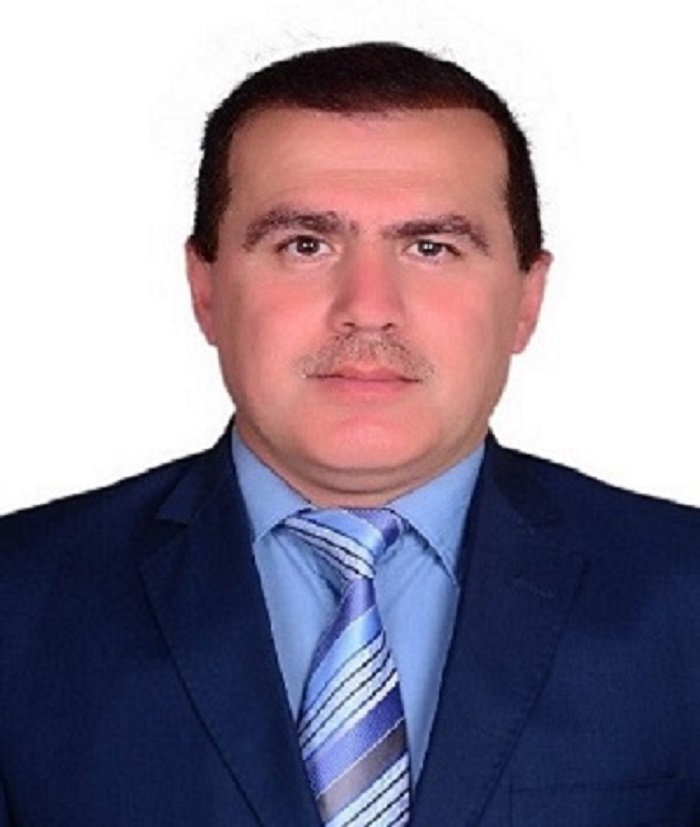 Personal Information:Full Name: Dr. Jamal Anwer Yaba Academic Title: Lecturer Email: (University E-mail) jamal.yaba@su.edu.krdMobile: (+964)750 448 9748Education:Employment:1) Started as assistance lecturer at April.10, 2006 in Salahadin university college of Administration & Economic - Accounting Dep. 2) 2020-2024: Lecturer in Accounting department, College of Administration and Economic, University of Salahaddin – Erbil.Qualifications Teaching many subjects in accounting as Financial Accounting, Auditing, Governmental Accounting, Specialized Accounting/2, Unified Accounting System and other subjects.- Using many skills of computer and Electronic Accounting system.- Speak Kurdish, Arabic and English. - Work as accounting adviser for many companies in Erbil for more than 11 yearsTeaching experience:Teaching many accounting subjects and other topics Bachelor’s and postgraduate studies in the universities of the Kurdistan Region (Salah al-Din and Polytechnic) and the Higher Institute of Certified Public Accountants in Erbil.He supervised two postgraduate research studies for the Master’s degree and Chartered Accounting.Participation in many workshops and courses on international accounting standards and rules of professional conduct. Research and publications:No.certificatesGraduated yearuniversityGranted country1Bachelor of accounting1995Salahadin-ErbilIraq 2Master degree of accounting2006Salahadin-ErbilIraq 3PhD2020Salahadin-ErbilIraq No.The name of the researchMagazine published1Evaluating and Developing Governmental Accounting System in Iraqi Kurdistan RegionMaster degree thesis20052The gap in expectations between the external auditor’s report and the financial community in revealing creative accounting practicesPoly technique JournalVol 6/no. 2/20163The possibility of applying enhanced indicators to the revised International Auditing Standard (ISA) 570 for enterprise continuity auditCPA Research20194The impact of strategic audit dimensions in reducing cases of financial fraudZanko Journal of Human Sciences/vol 24/no. 2/20205The impact of strategic audit in mitigating the risk of corporate failurePhD dissertation 20206The Effects of Computerized Accounting System on Auditing Process: a Case Study from Northern IraqSolid State TechnologyVol 63/issue 5/20217The importance of applying the requirements of INTOSAI reporting standards in developing audit reports for supreme audit bodies Iraqi University JournalVol 50/issue 3/20218The role of the accounting disclosure of intellectual capital in maximizing the value of the company in the Iraqi business environmentIraqi University Journal558/53P19The Role of Voluntary Disclosure Content in Changing the Behavior of Stakeholders Towards Commercial BanksQalai Zanist Scientific Journal10The impact of adopting (IAS 8) accounting policies, changes in accounting estimates and errors on the financial performanceTikrit Journal of Administrative and Economic Sciences